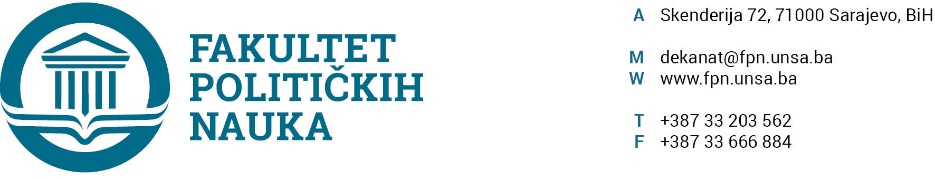 Prijedlog modela za realizaciju nastave na orgnizacionoj jedinici Univerzitet u Sarajevu- Fakultet političkih nauka u zimskom semestru studijske 2021/2022. godineU skladu sa usvojenim Smjernicama Univerzitet u Sarajevu za organizaciju nastave u zimskom semestru studijske 2021/2022. godine od 15. 09. 2021. godine, nastava (predavanja i vježbe) na organizacionoj jedinici Univerzitet u Sarajevu- Fakultet političkih nauka izvodit će se na sljedeći način:I ciklus studijaPrva godina studija:Nastava će se izvoditi u učionicama (salama) Fakulteta, a nastava na zajedničkim predmetima (predmetima koji se izvode na više odsjeka/usmjerenja), koju će pratiti veći broj studenata, izvodit će se u prostorijama Amfiteatra. Na nastavnim predmetima Uvod u filozofiju, Uvod u Politologiju i Historija BiH potrebno je formirati dvije grupe studenata i nastavu izvoditi u tzv. hibridnom režimu, s obzirom da će  na ovim nastavnim predmetima, prema dostupnim podacima, u nastavnom procesu, sudjelovati više od 150 studenata pa će zbog toga u toku svake radne sedmice jedna grupa pratiti nastavu u učionici, dok će druga grupa sudjelovati na nastavi u online režimu, a navedene grupe će u toku svake radne sedmice mijenjati režim izvođenja nastave (u učionici/online). Hibridni model realizacije nastave može se (prema potrebi, uputama UNSA ili u skladu sa preporukama i naredbama Kriznog štaba), uz saglasnost dekana fakulteta, uvesti i na drugim zajedničkim predmetima.Druga godina studija:Nastava na zajedničkim predmetima, na kojima u nastavi sudjeluje veća grupa studenata, nastava će biti realizirana u prostorijama Amfiteatra (npr. Međunarodni odnosi), dok će na ostalim nastavnim predmetima (sa manjim brojem studenata) nastava biti organizirana u drugim fakultetskim učionicama, koje imaju manji kapacitet slobodnih mjesta.Treća godina studija:Nastava na svim predmetima, izvodit će se u fakultetskim učionicama.II ciklus studijaPrva godina studija:Na svim nastavnim predmetima nastava će se izvoditi u fakultetskim učionicama.Druga godina studija:Na svim nastavnim predmetima nastava će se izvoditi u fakultetskim učionicama.